08.06.2021  № 1056Об определении организации для содержания и обслуживания объектов электроснабжения, не имеющих эксплуатирующей организацииВ соответствии со ст. 225 Гражданского кодекса Российской Федерации, п. 1 ст. 38 Федерального закона от 26.03.2003 № 35-ФЗ            «Об электроэнергетике» администрация города Чебоксары п о с т а н о в л я е т:1. Управлению ЖКХ, энергетики, транспорта и связи администрации города Чебоксары в соответствии с действующим законодательством принять меры по определению организации для содержания и обслуживания объектов электроснабжения (до признания права муниципальной собственности), не имеющих эксплуатирующей организации, указанных в приложении к настоящему постановлению.2. Чебоксарскому городскому комитету по управлению имуществом     в соответствии с действующим законодательством принять меры                  по признанию данных объектов электроснабжения муниципальной собственностью.3. Настоящее постановление вступает в силу со дня его официального опубликования.4. Контроль за исполнением настоящего постановления возложить      на заместителя главы администрации города Чебоксары по вопросам ЖКХ В.И. Филиппова.Глава администрации города Чебоксары                                       А.О. Ладыков	Приложениек постановлению администрациигорода Чебоксарыот 08.06.2021 № 1056Перечень объектов электроснабжения___________________________________________________________Чăваш РеспубликиШупашкар хулаАдминистрацийěЙЫШĂНУ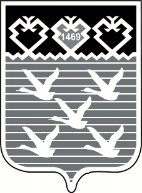 Чувашская РеспубликаАдминистрациягорода ЧебоксарыПОСТАНОВЛЕНИЕ№ п/пМесто расположения участкаТехническое описание участка, марка, сечениеПротяженность участка, мДата ввода в эксплуатацию1.КЛ-0,4 кВ от ТП-264 до ВРУ жилого дома по ул. Гагарина, д. 24/1ААБ-1 3х9522319782КЛ-0,4 кВ от ТП-264 до ВРУ нежилого помещения по ул. Гагарина, д. 24/1ААШВ-1 30х50+1х2522319783КЛ-0,4 кВ от ТП-111 (1 с) до жилого дома по ул. Гагарина, д. 47ААБ-1 3х257019804КЛ-0,4 кВ от ТП-111 (2 с) до жилого дома по ул. Гагарина, д. 47ААБ-1 3х257019805КЛ-0,4 кВ от ТП-237 до ВРУ жилого дома по пр. Мира, д. 26ААШВ-1 3х7015019746КЛ-0,4 кВ от ТП-238 до ВРУ нежилых помещений по пр. Мира, д. 26ААШВ-1 3x7015019747КЛ-0,4 кВ от ТП-239 до ВРУ жилого дома по пр. Мира, д. 38ААБ-1 3x957019698КЛ-0,4 кВ от ТП-263 до ВРУ жилого дома по ул. Николаева, д. 27АПАШВ-1 3х9516019709КЛ-0,4 кВ от ТП-254 (1 с) до жилого дома по ул. Николаева, д. 37ААБ-1 3x70+1х35125197510КЛ-0,4 кВ от ТП-254 (2 с) до жилого дома по ул. Николаева, д. 37ААБ-1 3x70+1х35125197511КЛ-0,4 кВ от ТП-254 до ВРУ жилого дома по ул. Николаева, д. 39ААШВ-1 3х9550197512КЛ-0,4 кВ от ТП-211 до ВРУ жилого дома по ул. 50 лет Октября, д. 122АВВБ-1 3х95+1х352х125197513КЛ-0,4 кВ РП-7 до ВРУ жилого дома по ул. П. Лумумбы, д. 14, к.1ААШБ-1 3х35+1х16711966